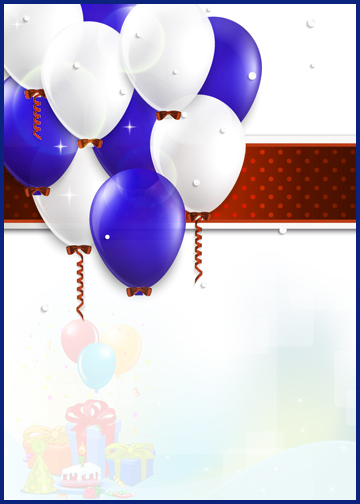 HAPPYBIRTHDAY[ENTER NAME HERE]